 TRAVESÍA LOS PUERTOS (Memorial Panchano)Organiza: Club Natacion Ciudad de Gijon y Federación Pentatlón moderno Principado  AsturiasGijon, sábado 1 de septiembre de 2018 a las 18:30CATEGORÍA	MASCULINO	FEMENINOMenores 	2001 a 2005	2001 a 2005Mayores	2000 a 1986	2000 a 1986Máster A	1985 a 1969	1985 a 1969Máster 50	1968 anteriores	1968 anterioresNeopreno                    absolutos                                 absolutasLos participantes de la categoría de neopreno solo optan a los premios de su categoría que es absoluta y no optan a la de ganador absoluto de la prueba.PARTICIPACIÓN: Prueba abierta para todos los aficionados a la natación estén o no federados.IMPORTE: Cuota de 10€ INSCRIPCIONES: La inscripción deberá realizarse en la web www.deporticket.com hasta el 30/8/18, información al correo electrónico ciudaddegijon@telecable.es o al teléfono 670 631 176 Todas las inscripciones deberán estar en poder del club organizador dos días antesRecogida de gorros en el CONTROL hasta media horas antes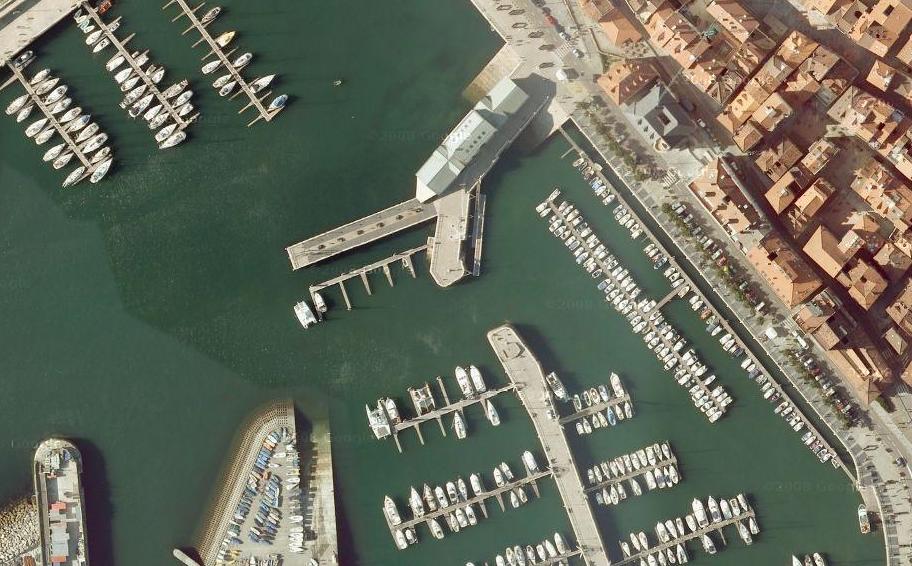 RECORRIDO: Distancia 700 metros en color rojo